Information for citing images:Images for this assignment can be found in several places. If you would like to use a photo/image from a book, it can be scanned using computer #22. To cite an image found on the web:Creator of image. “Description or Title of image.” Date image was created. Title of database or website.Web. Access date. <URL>.To cite an image found in a book:Creator of image. Title of work. Year of creation (or n.d.). Name of institution that houses the work. Location. Title of book. Author. City: Publisher, Date. Page(s). Print. To cite a map from the web:Contributor(s). "Title of Map." Map. Name of Web Site. Publisher/Sponsor of site, Date of publication. Web. Date of Access. <Optional URL>.To cite a map from a book:Map Contributor(s). "Title of Map." Map. Title of Book. Author. Edition. Vol. #. City: Publisher, Year. Pages. Print. **it is very important to put citation information (the first piece of information, such as creator or title, in the Works Cited entry) UNDER each image you use**Please see the example below**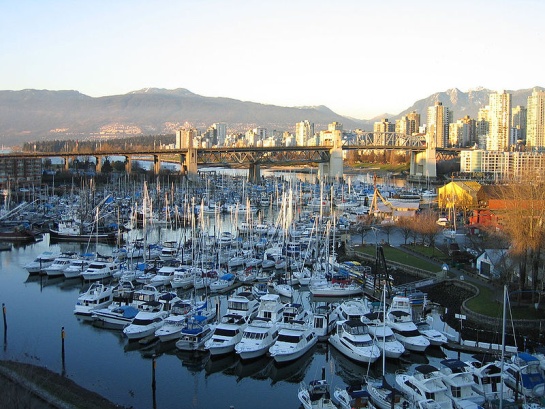 												      	       Eben FieldCitation for picture of Vancouver:Eben Field, Jon. “False Creek 2.” 02 Jan. 2005. Wikimedia Commons. Web. 31 Oct. 2012. <http://commons.wikimedia.org/wiki/File:False_Creek2.jpg>